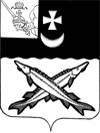 КОНТРОЛЬНО-СЧЕТНЫЙ ОРГАН БЕЛОЗЕРСКОГО МУНИЦИПАЛЬНОГО РАЙОНА161200, Вологодская область, г. Белозерск, ул. Фрунзе, д.35тел. (81756)  2-32-54,  факс (81756) 2-32-54,   e-mail: krk@belozer.ruЗаключениена проект решения Совета Глушковского сельского поселения о внесении изменений в решение Глушковского сельского поселения от 27.12.2019 № 29 «О бюджете Глушковского сельского поселения  на 2020 год и плановый период 2021 и 2022 годов»от 29 октября 2020 года       	Экспертиза проекта проведена на основании  пункта 12.2 статьи 12 Положения о Контрольно-счетном органе Белозерского муниципального района, утвержденного решением Представительного Собрания Белозерского муниципального района от 26.05.2020 № 33, пункта 2 плана работы Контрольно-счетного органа Белозерского муниципального района на 2020 год.Предмет финансово-экономической экспертизы: проект  решения Совета Глушковского сельского поселения о внесении изменений решение Совета Глушковского сельского поселения от 27.12.2019 № 29 «О бюджете Глушковского сельского поселения на 2020 год и плановый период 2021 и 2022 годов».Цель экспертизы: определение достоверности и обоснованности показателей вносимых изменений в решение Совета Глушковского сельского поселения от 27.12.2019 № 29 «О бюджете Глушковского сельского поселения на 2020 год и плановый период 2021 и 2022 годов». 	Сроки проведения: с  29.10.2020 по 29.10.2020         Для заключения были представлены следующие документы:проект решения Совета Глушковского сельского поселения «О внесении изменений в решение Совета Глушковского сельского поселения от 27.12.2019 № 29;копия листа согласования проекта с результатами согласования;пояснительная записка Финансового управления Белозерского муниципального района;копия Постановления от 19.10.2020 № 63 Администрация Глушковского сельского поселения с приложением.В ходе проведения  экспертизы проекта решения установлено:Проектом решения предлагается утвердить основные характеристики бюджета поселения на 2020 год:общий объем доходов в сумме 4 708,9 тыс. рублей, что больше ранее утвержденного объема доходов на 100,0 тыс. рублей;общий объем расходов в сумме 5 174,6 тыс. рублей, что больше ранее утвержденного объема расходов на 100,0 тыс. рублей;в объем дефицита бюджета изменения не вносятся, дефицит бюджета поселения предусмотрен  в сумме 465,7 тыс. рублей  или 19,3% от общего объема доходов без учета объема безвозмездных поступлений и поступлений налоговых доходов по дополнительным нормативам отчислений (за счет входящего остатка собственных доходов на начало года).Изменения в плановые показатели 2021 года и 2022 года не вносятся.	Приложение 1 «Источники внутреннего финансирования дефицита бюджета поселения на 2020 год и плановый период 2021 и 2022 годов» предлагается изложить в новой редакции. Предусмотрено изменение остатков  средств на счетах по учету средств  бюджета поселения, дефицит в размере 465,7 тыс. рублей.Нарушений ст. 92.1 и ст. 96 Бюджетного кодекса РФ при установлении размера дефицита не установлено.           Приложение 2 «Объем доходов бюджета Глушковского сельского поселения  на 2020 год и плановый период 2021 и 2022 годов, формируемый за счет налоговых и неналоговых доходов, а также безвозмездных поступлений» изложить в новой редакции с учетом следующих корректировок:1.1.В соответствии с проведенным анализом ожидаемого исполнения бюджета поселения по налоговым и неналоговым доходам, проектом решения предлагается увеличить объем поступлений собственных доходов, а также произвести  корректировки по видам доходов:Таблица № 1                                                                                                                                тыс. рублей        Приложение 3  «Перечень и коды главных администраторов доходов бюджета поселения на 2020 год и плановый период 2021 и 2022 годов и закрепляемые за ними виды (подвиды) доходов» планируется изложить   на основании постановления  администрации Глушковского сельского поселения от 19.10.2020 № 63с учетом добавления кода дохода  бюджетной классификацииТаблица № 2                                                                                                                                с учетом исключения кода дохода бюджетной классификацииТаблица № 3                                                                                                                                        Приложение 5 «Распределение бюджетных ассигнований по разделам, подразделам  классификации расходов на 2020 год и плановый период 2021 и 2022 годов» предусмотрено изложить в новой редакции с учетом следующих поправок: увеличив объем расходов на сумму 100,0  тыс. рублей. Таблица № 4                                                                                                                               тыс. рублейПриложение 6 «Распределение бюджетных ассигнований по разделам, подразделам, целевым статьям и видам расходов в ведомственной структуре расходов бюджета поселения на 2020 год и плановый период 2021 и 2022 годов» предлагается изложить в новой редакции, а именно: увеличить объем расходов на сумму 100,0  тыс. рублей. Таблица № 5                                                                                                                                тыс. рублей          Приложение 7 «Распределение средств на реализацию муниципальной программы «Развитие территории Глушковского сельского поселения на 2018-2020 годы» предлагается изложить в новой редакции. С учетом вносимых поправок, объем расходов по основным мероприятиям программы составит: Таблица № 6                                                                                                                             тыс. рублей         Увеличены бюджетные ассигнования на реализацию основного мероприятия, направленного на повышение уровня комплексного обустройства населенных пунктов, а именно на организацию уличного освещения.Выводы:1.Представленный проект решения Совета Глушковского сельского поселения о внесении изменений в решение Совета Глушковского сельского поселения от 27.12.2019 № 29 «О бюджете Глушковского сельского поселения на 2020 год и плановый период 2021 и 2022 годов» разработан в соответствии с  бюджетным законодательством, Положением о бюджетном процессе в Глушковского сельского поселения и рекомендован к принятию.Председательконтрольно-счетного органа района                                                                      Н.С.ФредериксенНаименование вида доходаУтверждено по бюджетуна 2020 год(решение от 24.09.2020№ 26)ПоправкиУточненный бюджет на 2020 год(проект решения)Основание12345Налоговые и неналоговые доходы 2 313,0+100,02 413,0НДФЛ1 410,0+31,01 441,0За 2019 год налога на доходы физических лиц поступило в бюджет в сумме 1 332,3 тыс. рублей. За 10 месяцев 2019 года 1 016,4 тыс. рублей или 76,3%. За 9 месяцев 2020 года поступило 1 018,6 тыс. рублей. Плановое поступление 2020 года 1 466,0 тыс. рублей. ЕСХН36,0-31,05,0Платежей по данному виду налога в 2020 году не планируетсяНалог на имущество81,0+40,0121,0Согласно данных 5-МН за 2019 год поступление налога на имущество физических лиц составит 131,0 тыс. рублей. Таким образом, плановые показатели по данному налогу занижены.Земельный налог с организаций376,6+60,0436,6Планируется поступление земельного налога от ОАО «Белозерский ЛПХ» до 31.10.2020 г. Таким образом, данные по данному доходному источнику учтены в отчете 5- МН за 2019 год не в полном объеме.Земельный налог с физических лиц252,4252,4Государственная пошлина10,010,0Доходы от сдачи в аренду имущества, находящегося в оперативном управлении147,0147,0Код доходаНаименование вида дохода 2 18 60010 10 0000 150Доходы бюджетов сельских поселений от возврата остатков субсидий, субвенций и иных межбюджетных трансфертов, имеющих целевое назначение, прошлых лет их бюджетов муниципальных районовКод доходаНаименование вида дохода 2 02 15001 10 0000 150Дотации бюджетам сельских поселений на выравнивание бюджетной обеспеченности из бюджета субъекта Российской ФедерацииНаименованиеРПУтверждено по бюджету на 2020 год(решение от 24.09.2020 № 26)ПоправкиУточненный бюджет на 2020 год(проект решения)123456Общегосударственные вопросы01003 719,23 719,2Национальная оборона020093,593,5Национальная безопасность и правоохранительная деятельность030020,020,0Национальная экономика0400156,3156,3Жилищно-коммунальное хозяйство0500973,2+100,01 073,2Образование07001,21,2Социальная политика1000111,2111,2Физическая культура и спорт11000,00,0ВСЕГО РАСХОДОВ5 074,6+620,85 174,6КФСРКВСРКЦСРКВРПоправкиОснование 123456050380501002S1090240+100,0За счет увеличения собственных доходов, увеличены бюджетные ассигнования на заключение договора на организацию уличного освещения+100,0НаименованиеРПУтверждено по бюджету на 2020 год(решение от 24.09.2020 № 26)ПоправкиУточненный бюджет на 2020 год(проект решения)123456Основное мероприятие, направленное на обеспечение мер пожарной безопасности031020,020,0Основное мероприятие, направленное на повышение уровня комплексного обустройства населенных пунктов0503764,2+100,0864,2Основное мероприятие, направленное на содержание муниципальных дорог общего пользования0409156,3156,3Основное мероприятие, направленное на организацию и проведение мероприятий по направлениям государственной молодежной политики07071,21,2Основное мероприятие «Жилищное хозяйство»050120,320,3Основное мероприятие по коммунальному хозяйству, направленное на содержание водопроводной сети0502188,2188,2ВСЕГО РАСХОДОВ1 150,2+100,01 250,2